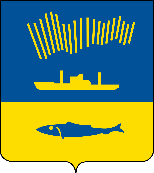 АДМИНИСТРАЦИЯ ГОРОДА МУРМАНСКАП О С Т А Н О В Л Е Н И Е 08.04.2021                                                                                                           № 935В соответствии с Федеральным законом от 06.10.2003 № 131-ФЗ 
«Об общих принципах организации местного самоуправления в Российской Федерации», Уставом муниципального образования город Мурманск, Правилами благоустройства территории муниципального образования город Мурманск, утвержденными решением Совета депутатов города Мурманска 
от 27.10.2017 № 40-712, в целях активного проведения работ по благоустройству и озеленению городской территории, для увеличения количества зеленых насаждений и осуществления надлежащего их содержания п о с т а н о в л я ю: 1. Утвердить положение о проведении общегородского смотра-конкурса по озеленению и благоустройству города Мурманска «Мой зеленый город - мой уютный дом» в 2021 году согласно приложению к настоящему постановлению.2. Комитету по развитию городского хозяйства администрации города Мурманска (Кольцов Э.С.) обеспечить подготовку и проведение общегородского смотра-конкурса по озеленению и благоустройству города Мурманска «Мой зеленый город - мой уютный дом» в 2021 году.3. Отделу информационно-технического обеспечения и защиты информации администрации города Мурманска (Кузьмин А.Н.) разместить настоящее постановление с приложением на официальном сайте администрации города Мурманска в сети Интернет.4. Редакции газеты «Вечерний Мурманск» (Хабаров В.А.) опубликовать настоящее постановление с приложением.5. Настоящее постановление вступает в силу со дня официального опубликования.6. Контроль за выполнением настоящего постановления возложить на заместителя главы администрации города Мурманска – председателя комитета по развитию городского хозяйства Кольцова Э.С.Глава администрации города Мурманска	                                                                              Е.В. НикораПриложениек постановлению администрации города Мурманскаот 08.04.2021 № 935Положение о проведении общегородскогосмотра-конкурса по озеленению и благоустройству города Мурманска 
«Мой зеленый город - мой уютный дом» в 2021 году1. Общие положенияОбщегородской смотр-конкурс по озеленению и благоустройству города Мурманска «Мой зеленый город - мой уютный дом» в 2021 году 
(далее - Конкурс) проводится в рамках реализации мероприятий по повышению уровня экологической культуры населения города Мурманска подпрограммы «Охрана окружающей среды в городе Мурманске» на 2018 - 2024 годы муниципальной программы города Мурманска «Обеспечение безопасности проживания и охрана окружающей среды» на 2018 - 2024 годы, утвержденной постановлением администрации города Мурманска от 13.11.2017 № 3608.2. Цели КонкурсаЦелями Конкурса являются:2.1. Благоустройство города Мурманска, увеличение количества зеленых насаждений и их надлежащее содержание.2.2. Стимулирование физических лиц, физических лиц, имеющих статус индивидуальных предпринимателей, и организаций города Мурманска на выполнение работ по организации благоустройства и озеленения территорий города Мурманска. 3. Номинации КонкурсаКонкурс проводится по следующим номинациям:- номинация № 1 – «Лучший зеленый дворик Мурманска»; - номинация № 2 – «Лучшая клумба-цветник»;- номинация № 3 – «Лучшее озеленение территории образовательной организации»;- номинация №  4  –  «Лучшее озеленение территории организации».4. Участники Конкурса4.1. Конкурс проводится администрацией города Мурманска среди организаций, за исключением специализированных организаций по озеленению, физических лиц, имеющих статус индивидуальных предпринимателей, и физических лиц.4.2. Участниками Конкурса могут быть:- по номинациям №№ 1, 2 – физические лица;- по номинации № 3 – образовательные организации, расположенные 
на территории города Мурманска;- по номинации № 4 – организации, расположенные на территории города Мурманска, и физические лица, имеющие статус индивидуальных предпринимателей. 5. Условия проведения Конкурса5.1. Конкурс проводится с 05.05.2021 по 15.10.2021.5.2. Информация о начале, условиях и итогах проведения Конкурса, соответствующая части 4 статьи 1057 Гражданского кодекса Российской Федерации, размещается комитетом по развитию городского хозяйства администрации города Мурманска (далее – Комитет) на официальном сайте администрации города Мурманска (www.citymurmansk.ru) в информационно-телекоммуникационной сети Интернет, а также публикуется в газете «Вечерний Мурманск» в течение двух дней со дня подписания настоящего постановления, но не позднее даты начала Конкурса.5.3. Для принятия участия в Конкурсе участникам Конкурса необходимо заполнить заявку на участие в конкурсе (далее – Заявка) согласно приложению № 1 к настоящему Положению – для юридических лиц и физических лиц, имеющих статус индивидуальных предпринимателей, приложению № 2 к настоящему Положению – для физических лиц. Заявки могут быть как единоличными, так и коллективными.5.4. Заявки принимаются с 05.05.2021 по 16.07.2021 в Комитете, расположенном по адресу: 183038, г. Мурманск, ул. Профсоюзов, д. 20, каб. 311, контактный телефон 8 (8152) 45-10-39, время работы: понедельник – четверг с 09:00 до 17:30, пятница с 9:00 до 16:00, перерыв с 13:00 до 14:00, а также могут быть направлены на электронную почту Комитета krgh@citymurmansk.ru.5.5. На Конкурс представляются самостоятельно выполненные работы на территории города Мурманска, соответствующие целям Конкурса, согласно поданным Заявкам (далее – Работы).5.6. Победители общегородского смотра-конкурса по озеленению и благоустройству города Мурманска «Мой зеленый город – мой уютный дом», проводимого согласно постановлению администрации города Мурманска 
от 30.04.2020 № 1115 «О проведении общегородского смотра-конкурса по озеленению и благоустройству города Мурманска «Мой зеленый город – мой уютный дом» в 2020 году» (далее – смотр-конкурс 2020 года), получают право участия в настоящем Конкурсе в случае выполнения благоустройства и озеленения участков территорий, не заявленных в смотре-конкурсе 2020 года. 5.7. Участники Конкурса осуществляют посадку деревьев 
и кустарников после вызова на предполагаемое место посадки представителей организаций, осуществляющих эксплуатацию сетей инженерно-технического обеспечения (при их наличии) для уточнения места расположения сетей инженерно-технического обеспечения.Выполнение работ по благоустройству территории согласовывается 
с управлением соответствующего административного округа города Мурманска, а проведение указанных работ в красных линиях – с Комитетом.Конкурсная комиссия, порядок определения победителей6.1. Для оценки представленных Работ и подведения итогов Конкурса создается конкурсная комиссия общегородского смотра-конкурса по озеленению и благоустройству города Мурманска «Мой зеленый город – мой уютный дом» (далее – Конкурсная комиссия).6.2. Конкурсная комиссия состоит из председателя и членов Конкурсной комиссии. В состав Конкурсной комиссии входят семь человек.Секретарь Конкурсной комиссии не является членом Конкурсной комиссии и не обладает правом голоса.6.3. Председатель и секретарь Конкурсной комиссии являются муниципальными служащими Комитета.Членами Конкурсной комиссии являются представители комитета по образованию администрации города Мурманска, управлений Ленинского, Октябрьского и Первомайского административных округов города Мурманска, муниципального казенного учреждения «Новые формы управления», муниципального автономного учреждения культуры «Мурманские городские парки и скверы».6.4. Председатель Конкурсной комиссии осуществляет руководство Конкурсной комиссией, председательствует на ее заседаниях.6.5. Секретарь Конкурсной комиссии:Формирует перечень участников Конкурса после окончания приема Заявок.  Осуществляет подготовку и организацию выездов для осмотра, оценки Работ после окончания приема Заявок, а также заседания Конкурсной комиссии. Уведомляет участников Конкурса о дате представления Работ Конкурсной комиссии и о дате награждения победителей Конкурса.Информирует членов Конкурсной комиссии о дате, времени, месте проведения осмотров Работ и заседаний Конкурсной комиссии. Подсчитывает количество баллов по критериям оценки в оценочных листах после завершения осмотров Работ, представленных на Конкурс.Оформляет протокол заседания Конкурсной комиссии.6.6. Конкурсная комиссия: Осуществляет осмотр представленных на Конкурс Работ. Заполняет оценочные листы по каждой представленной на Конкурс Работе, присваивая определенное количество баллов по критериям оценки. Проводит заседание по результатам всех проведенных осмотров, 
на котором подводятся итоги Конкурса. 6.7. Победителями Конкурса признаются участники Конкурса, набравшие наибольшее количество баллов по сумме всех критериев. 6.8. При равенстве количества набранных баллов по сумме всех критериев для определения победителей Конкурса принимается решение простым большинством голосов членов Конкурсной комиссии, принявших участие в заседании. При равенстве голосов решение принимается председателем Конкурсной комиссии. 6.9. Решение Конкурсной комиссии оформляется протоколом за подписью председателя Конкурсной комиссии и секретаря. 6.10. Решение Конкурсной комиссии правомочно, если на заседании присутствуют не менее половины ее состава.7. Критерии оценки КонкурсаПодведение итогов Конкурса проводится по 10-балльной системе по основным показателям проведения Конкурса согласно приложению № 3 к настоящему Положению.8. Подведение итогов Конкурса8.1. Осмотр представленных на Конкурс Работ Конкурсная комиссия проводит по 15.08.2021. 8.2. Итоги Конкурса Конкурсная комиссия подводит по 10.09.2021. 8.3. В каждой номинации определяются первое, второе и третье места. 8.4. Если в одной номинации представлено менее двух Работ, 
то Конкурс по данной номинации признается несостоявшимся. 8.5. Победители Конкурса награждаются дипломами и ценными подарками. Все участники Конкурса награждаются благодарственными письмами. 8.6. Вручение благодарственных писем, дипломов и ценных подарков участникам Конкурса проводится в торжественной обстановке по 15.10.2021. 8.7. Итоги Конкурса публикуются в газете «Вечерний Мурманск» 
и размещаются на официальном сайте администрации города Мурманска в сети Интернет (www.citymurmansk.ru) не позднее 10 дней со дня вручения благодарственных писем, дипломов и ценных подарков участникам Конкурса.Приложение № 1 
к ПоложениюЗаявка на участие в общегородском смотре-конкурсепо озеленению и благоустройству города Мурманска«Мой зеленый город - мой уютный дом» в 2021 годудля организаций и физических лиц, имеющих статус индивидуальных предпринимателейПодпись участника Конкурса _____________________________________Дата подачи заявки: _____________________________________________Приложение № 2 
к ПоложениюЗаявка на участие в общегородском смотре-конкурсе по озеленению и благоустройству города Мурманска«Мой зеленый город - мой уютный дом» в 2021 годудля физических лицЯ даю согласие на обработку персональных данных, в том числе для предоставления в налоговый орган информации о доходах, полученных в рамках смотра-конкурса по озеленению и благоустройству города Мурманска «Мой зеленый город - мой уютный дом» в 2021 году, согласно п. 28 ст. 217, пп. 1, 2, 4, 5 ст. 226 НК РФ.    Подпись участника Конкурса _____________________________________    Дата подачи заявки: ___________________	__________________________	Приложение № 3 
к Положению Критерии оценки общегородского смотра-конкурса по озеленению и благоустройству города Мурманска«Мой зеленый город - мой уютный дом» в 2021 году__________________________Информация об участнике Конкурса:Информация об участнике Конкурса:Наименование организацииИННАдрес, номер телефона, адрес электронной почтыИнформация о Работе:Информация о Работе:Номинация КонкурсаНазвание озелененного участкаМестонахождение озелененного участкаИнформация об участнике Конкурса:Информация об участнике Конкурса:Ф.И.О. участника КонкурсаНомер телефона участника Конкурса, 
адрес электронной почтыАдрес места жительства/регистрации в Российской Федерации (почтовый индекс, город, улица, дом, квартира)Паспортные данные (дата рождения, серия, номер, кем и когда выдан документ)ИНННомер страхового свидетельства обязательного пенсионного страхованияГражданствоИнформация о Работе:Информация о Работе:Номинация КонкурсаНазвание озелененного участкаМестонахождение озелененного участкаКоличество баллов012345678910Показатели Площадь озелененного участка (кв.м)нетМенее 1010-1920-2930-3940-4950-5960-6970-7980-89Более 90Показатели Количество высаженных деревьев и кустарников (шт.)нет123456789> 10Показатели Состояние зеленых насаждений: наличие сухих, аварийно опасных деревьев, кустарников на участке озеленения есть---------нетПоказатели Разнообразие ассортимента цветочной рассады, количество цветочной рассады (шт.)нет123456789> 10Показатели Оригинальность оформления участка озеленениянет---------естьПоказатели Экологичность материалов на участке озеленениянет---------естьПоказатели Наличие ограждения участка озеленениянет---------естьПоказатели Содержание ограждения участка озеленения в исправном состояниинет---------естьПоказатели Санитарное состояние газонов: обеспечение чистоты и порядка на территориинет---------естьПоказатели Архитектурное оформление газонов:Архитектурное оформление газонов:Архитектурное оформление газонов:Архитектурное оформление газонов:Архитектурное оформление газонов:Архитектурное оформление газонов:Архитектурное оформление газонов:Архитектурное оформление газонов:Архитектурное оформление газонов:Архитектурное оформление газонов:Архитектурное оформление газонов:Архитектурное оформление газонов:Показатели - геометрическая форма газоновнет---------естьПоказатели - наличие и оформление дорожекнет---------естьПоказатели - наличие украшений, цветников, каменистых горок, рокариев, малых архитектурных формнет---------есть